代理申請登録用紙【記入例】携帯電話　　・　　スマートフォン■　基本情報（必須）■　緊急連絡先(任意)　　通報したときに知らせてほしい方がいれば以下に記入してください。※の連絡方法は、少なくとも1つ以上、ご記入ください。■　よく行く場所（任意）　　自宅以外でよく行く場所（勤務先や学校など）があれば記入してください。■　医療情報（任意）　　持病やいままでにかかった重い病気、かかりつけの病院などがあれば記入してください。自宅略図〔記載に関しての注意〕・自宅は判別しやすいように強調して記載ください。・自宅近くの目標物となるもの（交差点名やコンビニエンスストア、公共性の高い建物など）と自宅の両隣及び向かいの建物名称（個人宅の場合は表札名）も記載してください。氏　名　【　必　須　】消防　太郎フリガナ【　必　須　】ショウボウ　タロウメールアドレス【必須】shouboutaoro＠docomo.ne.jp性　別　【　必　須　】男　性　　・　　女　性生年月日【　必　須　】昭和　４９年　　　６月　　　２３日住　所　【　必　須　】和歌山県海南市○○町○○番地　○○マンション２０１号室住所備考例）オートロック番号などオートロック暗唱番号　○○〇〇　　スーパー○○隣電話番号　　　　０７３－　　〇〇〇　　　－　　〇〇〇ＦＡＸ番号０７３－　　〇〇〇　　　－　　〇〇〇　　　　　障がい内容難聴　　手話不可備考同じマンションに両親が住んでいます。名　　　称　【　必　須　】消防　一郎本人との関係【　必　須　】ショウボウ　イチロウ電話番号※　　　　０７３－　　〇〇〇　　　－　　〇〇〇ＦＡＸ番号※０７３－　　〇〇〇　　　－　　〇〇〇　　　　　メールアドレス※shouboutaoro＠docomo.ne.jp住　所和歌山県海南市○○町○○番地備考父は健聴者です。名称【必須】○○株式会社（勤務先）住所【必須】和歌山県海南市○○町○○番地備考名称【必須】住所【必須】備考血液型Ａ　／　Ｂ　／　Ｏ　　／　　ＡＢ（ＲＨ：　　＋　　／　　－　　／　　不明）持病糖尿病常用薬アレルギーなし医療機関○○医療センター備考月一回インシュリン投与のため通院【自宅略地図】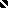 